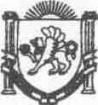 Республика КрымНижнегорский район Администрация Чкаловского сельского поселенияПОСТАНОВЛЕНИЕ№46-Б26.04.2021г.                                                                                                     с.Чкалово О внесении изменений в постановление администрацииЧкаловского сельского поселения Нижнегорского района Республики Крым  «Об утверждении муниципальной программы «Об утверждении муниципальной программы«Развитие водоснабжения на территории Чкаловского сельского поселенияНижнегорского района Республики Крым с.Чкалово, с.Великоселье, с.Заливное, с.Степановка, с.Луговое, с.Коврово» от 02.11.2020г. №149           Руководствуясь Федеральным законом от 06.11.2003 №131-ФЗ «Об общих принципах организации местного самоуправления в Российской Федерации», с целью улучшения обеспечения жителей сёл с.Чкалово, с.Великоселье, с.Заливное, с.Степановка, с.Луговое, с.Коврово, Чкаловского сельского поселения питьевой водой нормативного качества и в достаточном количестве, в соответствии с Уставом Чкаловского сельского поселения Нижнегорского района Республики Крым администрация Чкаловского сельского поселения ПОСТАНОВЛЯЕТ: 1.Внести изменение в постановление администрации Чкаловского сельского поселения Нижнегорского района Республики Крым «Об утверждении муниципальной программы «Развитие водоснабжения на территории Чкаловского сельского поселения Нижнегорского района Республики Крым с.Чкалово, с.Великоселье, с.Заливное, с.Степановка, с.Луговое, с.Коврово» от 02.11.2020г. №149:1.1. В Приложении к постановлению в таблице в графе «Структура программы» пункт 8 Приложение № 1. Перечень основных мероприятий муниципальной программы «Развитие водоснабжения на территории Чкаловского сельского поселения Нижнегорского района Республики Крым с.Чкалово, с.Великоселье, с.Заливное, с.Степановка, с.Луговое, с.Коврово», изложить в новой редакции(прилагается):1.2. В Приложении к постановлению в таблице в графе «Объемы и источники финансирования Программы», изложить в новой редакции:       «Финансовое обеспечение Программы подлежит ежегодному уточнению и корректировке. Объем финансового обеспечения Программы:2021 год – 69,6 тыс.руб. средства бюджета Чкаловского сельского поселения ;-2022 год – 74,6 тыс.руб средства бюджета Чкаловского сельского поселения.;-2023 год -1 332,19 тыс.руб. из них: средства бюджета Чкаловского сельского поселения –66,61 тыс.руб.; средства бюджета Республики Крым – 1 265,58 тыс. рублей.Председатель Чкаловского сельского совета-глава администрации Чкаловского сельского поселения                         М.Б.ХалицкаяПриложение №1Перечень основных мероприятий муниципальной программы «Развитие водоснабжения на территории Чкаловского сельского поселения Нижнегорского района Республики Крым с.Чкалово, с.Великоселье, с.Заливное, с.Степановка, с.Луговое, с.Коврово»N
п/пНаименование мероприятийЕд. изм.Источники финансированияРаспределение финансовых средств по годам(тыс.руб.)Распределение финансовых средств по годам(тыс.руб.)Распределение финансовых средств по годам(тыс.руб.)N
п/пНаименование мероприятийЕд. изм.Источники финансирования20212022202312345671Разработка проектно-сметной документации «Капитальный ремонт сетей водоснабжения с. Чкалово Нижнегорского района Республики Крым»руб.средства бюджета Чкаловского сельского поселения 69,60,000,002Разработка проектно-сметной документации «Капитальный ремонт сетей водоснабжения  с. Великоселье Нижнегорского района Республики Крым»руб.средства бюджета Чкаловского сельского поселения0,0074,60,003Капитальный ремонт ограждения скважины № 2830 на территории Чкаловского сельского поселения Нижнегорского района, Республики Крымруб.средства бюджета Чкаловского сельского поселения0,000,0066,613Капитальный ремонт ограждения скважины № 2830 на территории Чкаловского сельского поселения Нижнегорского района, Республики Крымруб.средства бюджета Республики Крым0,000,001 265,58